دانشگاه علوم پزشکی کرمانشاهدانشکده پیراپزشکیقالب نگارش طرح درس   عنوان درس :اخلاق ومقررات حرفه ای در اتاق عمل                                         مخاطبان: دانشجویان کارشناسي تکنولوژی اتاق عمل   تعداد و نوع واحد (نظری –  عملی ):1واحدنظری                                                پیش نیاز:-    زمان ارائه درس : شنبه ها هشت هفته اول ساعت 15/12-15/10              سال تحصیلی: نیمسال اول1400-1399   مدرس :فرشته جلالوندي کارشناس ارشد پرستاری داخلی جراحی                              ساعت پاسخگویی به سوالات فراگیر : شنبه و یک شنبه ها ساعت 14-12 هدف کلی درس:آشنایی با اصول اخلاقی، قوانین، مقررات واستانداردها در ارائه خدمات مربوط به رشته اتاق عملاهداف کلی جلسات: 1.كليات اخلاق پزشكي و ضرورت آن را دراتاق عمل بداند.٢. تاريخچه اخلاق پزشکی را بداند.3. اخلاق پزشکی در ايران را بداند.4.حقوق بيمار را بشناسد.5. استانداردها در ارائه خدمات اتاق عمل را بداند.6.قوانین پزشکی وقصورحرفه ای و راههای پیشگیری از آن راشرح دهد.7. آيين نامه هاي انتظامي و مجازاتهاي اسلامي را بشناسد.8.مسایل اخلاقی درارتباط بامرگ را بداند.9.اصول اخلاقی درتحقیقات و پژوهش راشرح دهد.اهداف ويژه به تفكيك اهداف کلی هر جلسهدر پایان کلاس دانشجو قادر باشد1.کلیات اخلاق پزشکی و ضرورت آن رابداند. اهداف ویژه جلسه اول 1-1- تاریخچه جراحی وتحولات دراتاق عمل را بداند      2-1- ضرورت اخلاق پزشکی را بشناسد.٢. تاريخچه اخلاق پزشکی رابداند اهداف ویژه جلسه دوم1-2-اخلاق ازدیدگاه اسلام را بداند.2-2-اصول اخلاقی و تئوریهای اخلاق را شرح دهد.3.اخلاق پزشکی درایران را بشناسد. اهداف ویژه جلسه سوم1-3-تاریخچه اخلاق پزشکی در ایران را شرح دهد2-3- اصول رفتاری و اخلاقی کاردراتاق عمل رابداند4.حقوق بیماررا بشناسداهداف ویژه جلسه چهارم1-4-حقوق را تعریف کند. 2-4- موضوعات قانونی واخلاقی را بداند. 3-4-عناصرکلیدی مربوط به رضایت نامه ها را بداند.4-4- قوانین ومسئولیتهای قانونی مربوط به حقوق بیمار را شرح دهد.5. استانداردها در ارائه خدمات اتاق عمل را بداند. اهداف ویژه جلسه پنجم1-5- مستندسازی مراقبت از بیمارقبل،حین و بعد ازعمل را شرح دهد.2-5- بامزایای مستندسازی آشنا باشد.3-5- اصول رفتاری واخلاقی کاردراتاق عمل را بداند.6.قوانین پزشکی و قصورحرفه ای و راههای پیشگیری ازآن راشرح دهد. اهداف ویژه جلسه ششم1-6-جرم و مجازات راتعریف کند.2-6- روشهای پیشگیری از قصور حرفه ای را فراگیرد.7. آيين نامه هاي انتظامي و مجازاتهاي اسلامي را بشناسد. اهداف ویژه جلسه هفتم1-7- تخلفات کیفری و انواع مجازات مربوط به جرایم و تخلفات پزشکی را بشناسد. 8. مسایل اخلاقی درارتباط با مرگ و پیوند اعضاء و اصول اخلاقی درتحقیقات و پژوهش را شرح دهد. اهداف ویژه جلسه هشتم1-8- شرايط پيوند اعضاء را بداند.2-8- مشكلات اجرايي پيوند اعضاء را بداند.3-8- چگونگي اخذ رضايت آگاهانه در تحقيقات پزشكي را بداند.4-8- عناصر اصلي رضايت آگاهانه را بداند.5-8- رضايت آگاهانه در گروههاي خاص را بداند.منابع برای مطالعه :1. شهرکی واحد عزیز ، مردانی حموله مرجان ، حیدری مریم.اخلاق حرفه ای در هوشبری و اتاق عمل. نشر جامعه نگر، آخرین چاپ 2.فرهادي يدا...،موسوي جراحي عليرضا، حقيقي زهره .موازين اخلاقي درپژوهشهای علوم پزشکی.تهران،انتشارات مركز ملي تحقيقات علوم پزشكي كشور،آخرین چاپ 3.السی ال.باندمن، دکتر برترام باندمن. اخلاق پرستاری در طول زندگی. ترجمه مهتاب علیزاده ،نشر بشری، اخرین چاپ4.Surgical technology for the surgical technologist,20135. اسمعيلي كتايون، غفاري  پرويز. ملاحظات قانوني و اخلاقي در مديريت خدمات بهداشتي. چاپ اول،انتشارات طاقبستان، كرمانشاه، 1383.روش تدریسسخنرانی –بحث عموميوسایل آموزشی وایت برد- ویدیوپروژکتور-کتابسنجش و ارزشیابی دانشجویانمقررات کلاس و انتظارات از دانشجو:حضور منظم و به موقع در تمام جلسات درسشرکت فعال در بحث های گروهیمراجعه به منابع اعلام شده و مطالعه موضوعات مربوطهنام و امضاء مدرس                     نام و امضاء مدیر گروه                 نام و امضاء مسئول EDO دانشکدهتاریخ تحویل                                    تاریخ ارسال                           تاریخ ارسال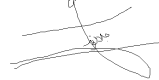 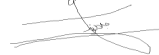 جدول زمان بندی درس     روز و ساعت جلسه : شنبه ها ساعت15/12-15/10 هشت هفته اول ترم بدلیلآزمونروشسهم از نمره کل(برحسب درصد)تاریخساعتکوئیزپرسش شفاهی1در طول ترم10-8آزمون میان دورهآزمون کتبی53هفته پس از شروع ترم15/12-15/10آزمون پایان ترم            آزمون کتبی12 نمرهطبق برنامه امتحانات30/12-30/10حضور فعال در کلاسشرکت در مباحث1 نمره  تکالیف دانشجوارائه کنفرانس1جلسهتاریخموضوع هر جلسهمـدرس117/8/99کلیات اخلاق پزشکی و ضرورت آن ، تاریخچه جراحی و تحولات دراتاق عمل را بداند.فرشته جلالوندي224/8/99تاريخچه اخلاق پزشکی و اخلاق از دیدگاه اسلام را بداند.فرشته جلالوندي31/9/99اخلاق پزشکی درایران، اصول رفتاری و اخلاقی کاردراتاق عمل رابداند.فرشته جلالوندي48/9/99  حقوق بیمار را تعریف کند.موضوعات قانونی واخلاقی را بداند.فرشته جلالوندي515/9/99  کوییزاستانداردها در ارائه خدمات اتاق عمل را بداند. مستندسازی مراقبت از بیمارقبل،حین و بعد از عمل راشرح دهدفرشته جلالوندي622/9/99قوانین پزشکی و قصورحرفه ای و راههای پیشگیری ازآن را شرح دهد.روشهای پیشگیری از قصور حرفه ای را فراگیرد.فرشته جلالوندي729/9/99آيين نامه هاي انتظامي و مجازاتهاي اسلامي را بشناسد وتخلفات کیفری و انواع مجازات مربوط به جرایم و تخلفات پزشکی رابشناسد.فرشته جلالوندي86/10/99مسایل اخلاقی در ارتباط با مرگ و شرايط پيوند اعضاء را بداند. اصول اخلاقی درتحقیقات و پژوهش را شرح دهد.چگونگي اخذ رضايت آگاهانه در تحقيقات پزشكي را بداند.فرشته جلالونديطبق برنامهامتحان پایان ترم